GRAN JORNADA DE CIRUGÍA PLÁSTICA Y ESTÉTICA GRATUITA PARA NIÑOS Y NIÑAS DE ANTIOQUIACien ochenta niños de la Región del Occidente y de Urabá se beneficiarán de la Jornada de valoración quirúrgica.El próximo sábado 05 de mayo, la Gobernación de Antioquia en asocio con la Clínica IQ InterQuirófanos de Medellín, bajo su programa IQ Te Quiere, con el apoyo de la Fuerza Aérea y la Séptima División del Ejército, realizarán una jornada de valoración gratuita a niños y niñas con edades hasta los 15 años que actualmente cuenten con problemas congénitos o malformaciones adquiridas y que puedan ser corregidos con cirugía plástica y estética.Con el objeto de realizar la selección previa de los niños que posiblemente se intervendrán en Medellín el 19 de mayo, se harán las valoraciones por parte de los especialistas de IQ InterQuirófanos en la ESE  Hospital San Carlos de Cañasgordas y en la ESE  Hospital Francisco Luís Jiménez Martínez de Carepa. Se atenderá con prioridad a los niños provenientes de los municipios del Occidente lejano y de toda la región de Urabá.A través de esta jornada de valoración, se pretende identificar niños con labio fisurado y paladar hendido, cicatrices en cara o cuerpo, pabellones de orejas grandes, párpado caído, adherencias en los dedos de la mano o pie, entre otros casos. De los niños valorados, se seleccionarán cuarenta (40), los cuales serán remitidos a Medellín para ser intervenidos el próximo 19 de mayo de forma gratuita, la Clínica IQ InterQuirófanos y sus especialistas, donarán todos los recursos que demanden estos procedimientos.De esta forma la Gobernación de Antioquia a través de su Programa El Especialista en su Municipio, se vincula para hacer realidad esta actividad de alto impacto social y que beneficiará a población con mayor grado de vulnerabilidad de la región del Occidente antioqueño.Esta gran jornada cuenta con el apoyo del Comando Aéreo de Combate N° 5 de la Fuerza Aérea Colombiana con sede en Rionegro, Ejército Nacional Séptima División y Cuarta Brigada, Fundauniban, ASCODES, Restaurante El Cielo, Restaurante Mondongos, Restaurante El Rancherito, Buscar Turismo, La Secretaría Seccional de Salud y Protección Social de Antioquia, los Hospitales y Alcaldías de los municipios beneficiados.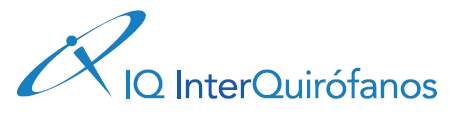 